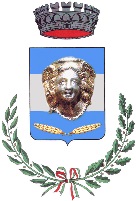 SERVIZIO MENSA SCOLASTICA / ANNO 2018con quale frequenza settimanale suo figlio usufruisce del servizio mensa?con quale frequenza settimanale suo figlio usufruisce del servizio mensa?con quale frequenza settimanale suo figlio usufruisce del servizio mensa?con quale frequenza settimanale suo figlio usufruisce del servizio mensa?con quale frequenza settimanale suo figlio usufruisce del servizio mensa?con quale frequenza settimanale suo figlio usufruisce del servizio mensa?Meno di 112345i locali mensa sono adeguati?i locali mensa sono adeguati?i locali mensa sono adeguati?i locali mensa sono adeguati?i locali mensa sono adeguati?i locali mensa sono adeguati?12345Per nullaScarsoSufficienteBuonoOttimoi cibi sono prodotti e/o distribuiti in modo controllato e sicuro?i cibi sono prodotti e/o distribuiti in modo controllato e sicuro?i cibi sono prodotti e/o distribuiti in modo controllato e sicuro?i cibi sono prodotti e/o distribuiti in modo controllato e sicuro?i cibi sono prodotti e/o distribuiti in modo controllato e sicuro?i cibi sono prodotti e/o distribuiti in modo controllato e sicuro?12345Per nullaScarsoSufficienteBuonoOttimole norme igieniche sono rispettate?le norme igieniche sono rispettate?le norme igieniche sono rispettate?le norme igieniche sono rispettate?le norme igieniche sono rispettate?le norme igieniche sono rispettate?12345Per nullaScarsoSufficienteBuonoOttimoCome giudica la qualità e la quantità dei cibi serviti?Come giudica la qualità e la quantità dei cibi serviti?Come giudica la qualità e la quantità dei cibi serviti?Come giudica la qualità e la quantità dei cibi serviti?Come giudica la qualità e la quantità dei cibi serviti?Come giudica la qualità e la quantità dei cibi serviti?12345Per nullaScarsoSufficienteBuonoOttimoCome giudica il rapporto qualità prezzo?Come giudica il rapporto qualità prezzo?Come giudica il rapporto qualità prezzo?Come giudica il rapporto qualità prezzo?Come giudica il rapporto qualità prezzo?Come giudica il rapporto qualità prezzo?12345Per nullaScarsoSufficienteBuonoOttimoCome giudica il servizio, rispetto alle esigenze di suo figlio?Come giudica il servizio, rispetto alle esigenze di suo figlio?Come giudica il servizio, rispetto alle esigenze di suo figlio?Come giudica il servizio, rispetto alle esigenze di suo figlio?Come giudica il servizio, rispetto alle esigenze di suo figlio?Come giudica il servizio, rispetto alle esigenze di suo figlio?12345Per nullaScarsoSufficienteBuonoOttimoQuali suggerimenti formula?sarebbe interessato a partecipare ad incontri organizzati dal Comune su temi relativi alla corretta alimentazione e ai disturbi alimentari??sarebbe interessato a partecipare ad incontri organizzati dal Comune su temi relativi alla corretta alimentazione e ai disturbi alimentari??SINO